Credit Card Authorization FormCopyright information - Please read© This Free Microsoft Office Template is the copyright of Hloom.com. You can download and modify this template for your own personal use. You can (and should!) remove this copyright notice (click here to see how) before customizing the template.You may not distribute or resell this template, or its derivatives, and you may not make it available on other websites without our prior permission. All sharing of this template must be done using a link to http://www.hloom.com/. For any questions relating to the use of this template please email us - info@hloom.com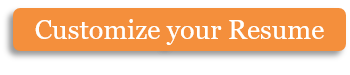 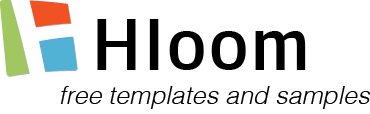 Planning DepartmentPermit Service CenterCOMPANY NAME 123 Park AvenueMichigan 69789 MIPhone: 123-456-7899, Fax: 123-123-4567CARD HOLDER INFORMATIONCARD HOLDER INFORMATIONCARD HOLDER INFORMATIONCARD HOLDER INFORMATIONName:Name:Name:Name:Billing Address:Billing Address:Billing Address:Billing Address:City:State:State:Zip:Email Address:Email Address:PAYMENT AUTHORIZATIONPAYMENT AUTHORIZATIONPAYMENT AUTHORIZATIONPAYMENT AUTHORIZATIONPAYMENT AUTHORIZATIONPAYMENT AUTHORIZATIONPAYMENT AUTHORIZATIONPAYMENT AUTHORIZATIONPAYMENT AUTHORIZATIONPAYMENT AUTHORIZATIONPAYMENT AUTHORIZATIONPAYMENT AUTHORIZATIONPAYMENT AUTHORIZATIONPAYMENT AUTHORIZATIONPAYMENT AUTHORIZATIONPAYMENT AUTHORIZATIONPAYMENT AUTHORIZATIONPAYMENT AUTHORIZATIONPAYMENT AUTHORIZATIONCard Type:Card Type:Card Type:□ Visa	□ MasterCard □ Discover □ Amex□ Visa	□ MasterCard □ Discover □ Amex□ Visa	□ MasterCard □ Discover □ Amex□ Visa	□ MasterCard □ Discover □ Amex□ Visa	□ MasterCard □ Discover □ Amex□ Visa	□ MasterCard □ Discover □ Amex□ Visa	□ MasterCard □ Discover □ Amex□ Visa	□ MasterCard □ Discover □ Amex□ Visa	□ MasterCard □ Discover □ Amex□ Visa	□ MasterCard □ Discover □ Amex□ Visa	□ MasterCard □ Discover □ Amex□ Visa	□ MasterCard □ Discover □ Amex□ Visa	□ MasterCard □ Discover □ Amex□ Visa	□ MasterCard □ Discover □ AmexCard Number:Card Number:Card Number:Card Number:Expiry Date:Expiry Date:Expiry Date:Card Identification Number (CVV2 Code):Card Identification Number (CVV2 Code):Card Identification Number (CVV2 Code):Card Identification Number (CVV2 Code):Card Identification Number (CVV2 Code):Card Identification Number (CVV2 Code):Card Identification Number (CVV2 Code):Card Identification Number (CVV2 Code):Card Identification Number (CVV2 Code):Card Identification Number (CVV2 Code):Card Identification Number (CVV2 Code):I,authorize COMPANY NAME to process a charge against myauthorize COMPANY NAME to process a charge against myauthorize COMPANY NAME to process a charge against myauthorize COMPANY NAME to process a charge against myauthorize COMPANY NAME to process a charge against myauthorize COMPANY NAME to process a charge against myauthorize COMPANY NAME to process a charge against myauthorize COMPANY NAME to process a charge against myauthorize COMPANY NAME to process a charge against myauthorize COMPANY NAME to process a charge against mycredit card account in the amount of $credit card account in the amount of $credit card account in the amount of $credit card account in the amount of $credit card account in the amount of $credit card account in the amount of $credit card account in the amount of $credit card account in the amount of $credit card account in the amount of $for the payment offor the payment offor the payment offor the payment offor the payment offor the payment ofTelephone Number:Telephone Number:Telephone Number:Telephone Number:Telephone Number:Telephone Number:Fax Number:Fax Number:Fax Number:Print Name as it appears on Credit Card:Print Name as it appears on Credit Card:Print Name as it appears on Credit Card:Print Name as it appears on Credit Card:Print Name as it appears on Credit Card:Print Name as it appears on Credit Card:Print Name as it appears on Credit Card:Print Name as it appears on Credit Card:Print Name as it appears on Credit Card:Print Name as it appears on Credit Card:Signature:Signature:Signature:Signature:Signature:Signature:Signature:Signature:Signature:Signature:Date:Date:Date:Date:Date:Date:Date:Date:Date:Date:Note: COMPANY NAME does not keep a file of credit card numbers. At the completion ofthe transaction, this document with your credit card number will be shredded.Note: COMPANY NAME does not keep a file of credit card numbers. At the completion ofthe transaction, this document with your credit card number will be shredded.Note: COMPANY NAME does not keep a file of credit card numbers. At the completion ofthe transaction, this document with your credit card number will be shredded.Note: COMPANY NAME does not keep a file of credit card numbers. At the completion ofthe transaction, this document with your credit card number will be shredded.Note: COMPANY NAME does not keep a file of credit card numbers. At the completion ofthe transaction, this document with your credit card number will be shredded.Note: COMPANY NAME does not keep a file of credit card numbers. At the completion ofthe transaction, this document with your credit card number will be shredded.Note: COMPANY NAME does not keep a file of credit card numbers. At the completion ofthe transaction, this document with your credit card number will be shredded.Note: COMPANY NAME does not keep a file of credit card numbers. At the completion ofthe transaction, this document with your credit card number will be shredded.Note: COMPANY NAME does not keep a file of credit card numbers. At the completion ofthe transaction, this document with your credit card number will be shredded.Note: COMPANY NAME does not keep a file of credit card numbers. At the completion ofthe transaction, this document with your credit card number will be shredded.Note: COMPANY NAME does not keep a file of credit card numbers. At the completion ofthe transaction, this document with your credit card number will be shredded.Note: COMPANY NAME does not keep a file of credit card numbers. At the completion ofthe transaction, this document with your credit card number will be shredded.Note: COMPANY NAME does not keep a file of credit card numbers. At the completion ofthe transaction, this document with your credit card number will be shredded.Note: COMPANY NAME does not keep a file of credit card numbers. At the completion ofthe transaction, this document with your credit card number will be shredded.Note: COMPANY NAME does not keep a file of credit card numbers. At the completion ofthe transaction, this document with your credit card number will be shredded.Note: COMPANY NAME does not keep a file of credit card numbers. At the completion ofthe transaction, this document with your credit card number will be shredded.Note: COMPANY NAME does not keep a file of credit card numbers. At the completion ofthe transaction, this document with your credit card number will be shredded.Note: COMPANY NAME does not keep a file of credit card numbers. At the completion ofthe transaction, this document with your credit card number will be shredded.Note: COMPANY NAME does not keep a file of credit card numbers. At the completion ofthe transaction, this document with your credit card number will be shredded.